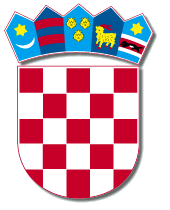 REPUBLIKA HRVATSKAPRIMORSKO-GORANSKA ŽUPANIJA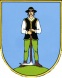          GRAD DELNICE         GRADONAČELNIKKLASA: 947-02/13-01/08/16URBROJ: 2112-01-30-40-2-17-7Delnice, 25. veljače 2018. godineTemeljem članka 391. Zakona o vlasništvu i drugim stvarnim pravima (NN 91/96, 68/98, 137/99, 22/00, 73/00, 129/00, 114/01, 79/06, 141/06, 146/08, 38/09, 153/09, 143/12, 152/14), članka 48. Zakona o lokalnoj i područnoj (regionalnoj) samoupravi (NN 33/01, 60/01, 129/05, 109/07, 125/08, 36/09, 36/09, 150/11, 144/12, 19/13, 137/15, 123/17), članka 60. Statuta Grada Delnica (SN PGŽ 28/09, 41/09, 11/13, 20/13-pročišćeni tekst i 6/15), članka 9. Odluke o raspolaganju i upravljanju zemljištem u vlasništvu Grada Delnica (SN GD 47/12) te članka 2. Odluke o vrijednosti zemljišta na području Grada Delnica (SN GD 4/15, 7/15 i 4/16) gradonačelnik Grada Delnica raspisujeJ A V N I  N A T J E Č A Jza zamjenu i prodaju zemljišta u vlasništvu Grada DelnicaPredmet natječaja:Grad Delnice raspisuje Javni natječaj za:a)	zamjenu zemljišta u vlasništvu Grada Delnica koje se nalazi na kč.br. 2989/4 K.O. Crni Lug, površine 61 m2.b)	prodaju zemljišta u vlasništvu Grada Delnica koje se nalazi na kč.br. 2989/5 K.O. Crni Lug, površine 189 m2.Početna cijena zemljišta iz točke a) i b) iznosi 100,00 kn/m2.Grad Delnice za ponuđenu nekretninu u zamjenu potražuje nekretnine koje predstavljaju interes Grada Delnica. Vlasnik zamjenske nekretnine može uz nekretninu ponuditi i novčani iznos koji zajedno s procijenjenom vrijednosti zamjenske nekretnine predstavlja njegovu ponudu.      2.	Ponuda mora sadržavati:- Prijavu na natječaj sa svim podacima podnositelja ponude (ime i prezime odnosno naziv podnositelja ponude, OIB),- Presliku osobne iskaznice ukoliko je ponuditelj fizička osoba/presliku rješenja o upisu u sudski registar za pravne osobe odnosno obrtni registar za fizičke osobe obrtnike,- Visinu ponuđene cijene po metru kvadratnom zemljišta,- Adresu prebivališta/sjedišta,- Broj tekućeg računa za fizičke osobe odnosno žiro-računa za pravne i fizičke osobe koje obavljaju samostalnu djelatnost, u slučaju povrata jamčevine,- vlasnički list za ponuditelja nekretnina koje se nude u zamjenu,- Dokaz o uplaćenoj jamčevini u visini 20% početne cijene (Jamčevina za ozbiljnost ponude iznosi 20% od početne cijene i uplaćuje se na žiro račun prodavatelja broj HR9824020061806900005 koji je otvoren kod Erste & Steiermaerkische Bank d.d. uz naznaku: jamstvo za ponudu za kupnju zemljišta s modelom HR68 i pozivom na broj  7242-OIB ponuditelja). Jamčevina za kč.br. 2989/5 površine 189m2 iznosi 3.780,00 kn, što daje ukupnu vrijednost zemljišta u iznosu od 18.900,00 kn.Ponuditelj zamjenske nekretnine nije dužan uplatiti jamčevinu.Podnošenje prijavaJavni natječaj otvoren je osam (8) dana računajući od prvog slijedećeg dana od dana objave javnog natječaja odnosno obavijesti o raspisivanju javnog natječaja u dnevnom tisku.Neće se razmatrati ponude ponuditelja ako je ponuđen manji iznos od početne cijene koja iznosi 100,00 kn/m2.Nepotpune i nepravodobne ponude neće biti razmatrane, a pravodobne i potpune ponude koje ne ispunjavaju sve natječajne uvjete smatrat će se neprihvatljivima.Kriterij za odabir najpovoljnije ponude:Ispunjeni traženi uvjeti te najviši ponuđeni iznos cijene za zamjenu/kupoprodaju.Dostavljanje ponudaPisane ponude sa svim prilozima dostavljaju se poštom ili osobno u zatvorenim omotnicama na adresu: Grad Delnice, Trg 138. brigade HV 4, 51 300 Delnice, s naznakom: „Natječaj za zamjenu/prodaju zemljišta u vlasništvu Grada Delnica“- NE OTVARATI. Zainteresirani su dužni na poleđini omotnice navesti naziv podnositelja ponude, te adresu odnosno sjedište.Odabir najpovoljnijeg ponuditeljaOdluku o odabiru najpovoljnijeg ponuditelja prema prijedlogu Povjerenstva donosi gradonačelnik, a ista se dostavlja svim ponuditeljima najkasnije u roku 8 dana od dana donošenja. Odabrani ponuditelj dužan je u roku od 15 dana od dana donošenja odluke o odabiru ili do roka kojeg odredi gradonačelnik sklopiti ugovor o zamjeni/kupoprodaji. Ukoliko najpovoljniji ponuditelj ne postupi po navedenom, smatrat će se da je isti odustao od sklapanja ugovora, te će sklapanje ugovora ponuditi prvom sljedećem ponuditelju. Najpovoljnijem ponuditelju jamčevina se uračunava u cijenu kupoprodaje, a ostalim ponuditeljima vraća se u roku od 8 dana od dana donošenja odluke o odabiru najpovoljnijeg ponuditelja. U slučaju da odabrani ponuditelj odustane od sklapanja ugovora jamčevina mu se ne vraća. Cijena zemljišta plaća se odjednom ukoliko gradonačelnik, na zahtjev odabranog ponuditelja, a sukladno članku 7. Odluke o raspolaganju i upravljanju zemljištem u vlasništvu Grada Delnica (SN 47/12, 7/15) ne odluči drugačije.Grad Delnice zadržava pravo da ne odabere najpovoljnijeg ponuditelja te da poništi postupak zamjene odnosno prodaje i donese odluku o ponovnom raspisivanju natječaja. Svaka strana snosi svoje troškove poreza na promet nekretnina, ovjere potpisa te prijenosa vlasništva.Sve ostale informacije o provedbi natječaja moguće je dobiti na telefon: 051/812-055.								      Grad Delnice